allegato IIIn virtù del secondo comma dell'articolo 29 della Legge sulle autonomie locali (Gazzetta Ufficiale della RS nn. 94/07 – testo unico ufficiale, 76/08, 79/09, 51/10, 40/12 – Sigla: ZUJF, 14/15 – Sigla: ZUUJFO, 11/18 – Sigla: ZSPDSLS-1 e 30/18) e dell'articolo 30 dello Statuto del Comune di Isola – TUU-1 (Bollettino Ufficiale del Comune di Isola n. 5/18), il Consiglio del Comune di Isola, riunitosi il ____ alla sua ____ seduta, approva il seguente D E C R E T O di modifica e integrazione del Decreto di fondazione dell'ente pubblico Casa di Sanità di IsolaArticolo 1Il quarto comma dell'articolo 11 delo Decreto di fondazione dell'ente pubblico Casa di Sanità di Isola (Bollettino Ufficiale del Comune di Isola n. 8/11 – testo unico ufficiale), nel testo a seguire: decreto, viene modificato e recita ora come segue:» (4) I requisiti prescritti per i candidati a direttore prevedono l’adempimento delle seguenti condizioni: almeno la specializzazione dopo il diploma specialistico di scuola superiore, laurea universitaria di vecchio ordinamento o almeno l’istruzione magistrale (II livello di Bologna) dei settori dell’economia, scienze commerciali e amministrative, diritto e professione medica, minimo otto anni di esperienze lavorative di cui cinque anni ad una carica dirigenziale,conoscenza attiva della lingua italiana a livello superiore,cittadinanza della Repubblica di Slovenia,adempimento delle altre condizioni previste dalla normativa legale in materia e dall'atto di fondazione ovvero dallo statuto o dal regolamento dell'ente.«Il sesto e il settimo comma dell'articolo 11 sono depennati.Articolo 2Il secondo comma dell'articolo 12/a del decreto viene modificato e recita ora come segue:» (2) Il dirigente tecnico viene nominato e esonerato dal consiglio dell'ente su proposta del direttore. Prima della nomina deve ottenere il parere del consiglio professionale, che però non è vincolante per il consiglio dell’ente.«Il quarto comma dell'articolo 12/a del decreto viene modificato e recita ora come segue:» (4) I requisiti prescritti per i candidati a dirigente tecnico prevedono l’adempimento delle seguenti condizioni: medico specialista dell’attività della Casa di Sanità e almeno cinque anni di esperienze lavorative nel settore sanitario,conoscenza attiva della lingua italiana,cittadinanza della Repubblica di Slovenia,adempimento delle altre condizioni previste dalla normativa legale in materia e dall'atto di fondazione ovvero dallo statuto o dal regolamento dell'ente.«DISPOSIZIONI TRANSITORIE E FINALIArticolo 3Entro il termine di due mesi dall’entrata in vigore del presente decreto il consiglio dell’ente ha il dovere di armonizzare con le disposizioni del decreto:lo statuto dell’ente con i dettami di questo decreto e, attenendosi all’art. 31 del decreto, sottoporre la proposta di statuto al Consiglio comunale affinché questi dia il proprio consenso allo stesso.Fino all'approvazione delle modifiche allo statuto dell'ente nel rispetto del presente decreto, l’ente applica lo statuto e gli altri atti generali vigenti il giorno di entrata in vigore del presente decreto, tranne che le disposizioni che sono in contrasto con il presente decreto.Articolo 4Il presente decreto entra in vigore il quindicesimo giorno dopo la pubblicazione nel Bollettino Ufficiale del Comune di Isola.allegato IIIProt. n.:  160-4/2014Data:   In virtù del secondo comma dell'articolo 29 della Legge sulle autonomie locali (Gazzetta Ufficiale della RS nn. 94/07 – testo unico ufficiale, 76/08, 79/09, 51/10, 40/12 – Sigla: ZUJF, 14/15 – Sigla: ZUUJFO, 11/18 – Sigla: ZSPDSLS-1 e 30/18), dell'articolo 30 dello Statuto del Comune di Isola – TUU-1 (Bollettino Ufficiale del Comune di Isola n. 5/18) e in virtù del primo comma dell'articolo 114 del Regolamento di procedura del Consiglio del Comune di isola – TUU-1 (Bollettino Ufficiale del Comune di Isola n. 15/18), il Consiglio del Comune di Isola, riunitosi il ….. alla sua …… seduta ordinaria, accoglie il seguente atto diD E L I B E R A1Si approva la proposta del Decreto di modifica e integrazione del Decreto di fondazione dell'ente pubblico Casa di Sanità Isola alla sua seconda lettura.2Il presente atto di Delibera ha efficacia immediata.                                                                                        Danilo MARKOČIČ 									 S I N D A C O							      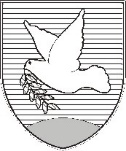 OBČINA IZOLA – COMUNE DI ISOLAOBČINSKI SVET – CONSIGLIO COMUNALE Sončno nabrežje 8 – Riva del Sole 86310 Izola – IsolaTel: 05 66 00 100E-mail: posta.oizola@izola.siWeb: http://www.izola.si/